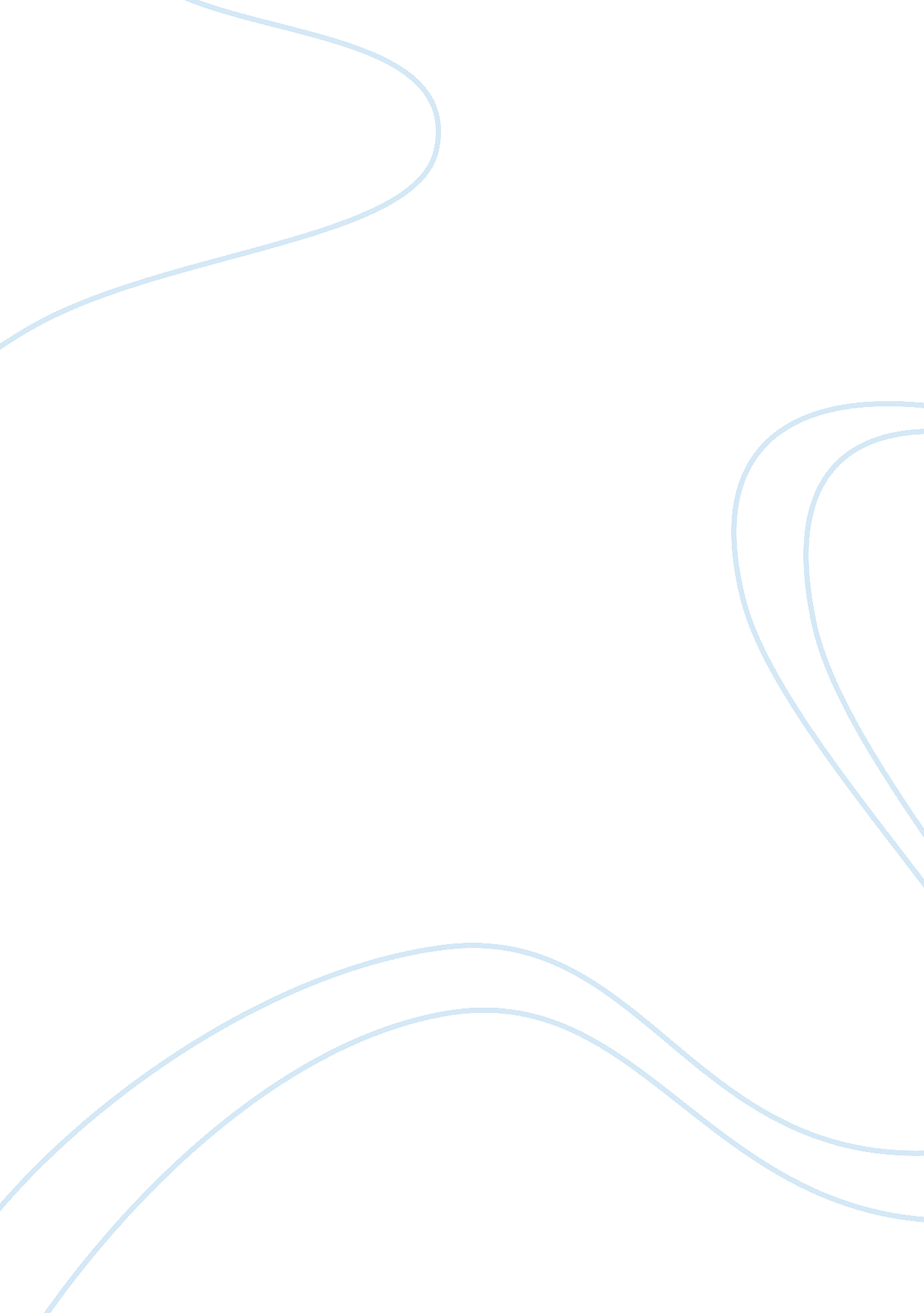 Companies with limited liabilitiesEngineering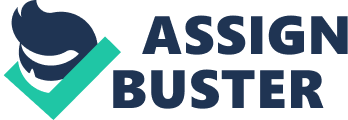 Companies with limited liabilities are those in which the capital is divided into shares and liability of embers (shareholders) is limited to the extent of face value of shares held by them or to a fixed value of liability undertaken by each partner. This is the most popular class of company. Under Limited Companies, you have two types, namely, private limited (Ltd) and public limited (Pl. ). Of these, the private limited ones are usually run by independent individual/individuals, in contrast to a public limited company where shares are traded on the stock exchange and the capital is pooled in by many people. Aaron clearly falls into he previous category as being an Ltd. Next, the key to understanding an organization is to first understand its vision and mission. Before coming to that of Aaron Property Investments, let us discuss briefly about the significance of vision and mission of a company. Strategic planning is an organization's process of defining its strategy, or direction, and making decisions on allocating its resources to pursue this strategy. In order to determine the future direction of the organization, it is necessary to understand its current session and the possible avenues through which it can pursue particular courses of action. To meet this end, the vision and mission statement are developed. In many cases both of these are confused with each other, though they distinctly vary in nature in many ways. Mission refers to the purpose and values of the organization. It directly answers questions like: What do we do today? For whom do we do it? What is the benefit? In other words, why we do what we do? And what, for whom and why? Basically it talks about the resent leading to the future and lists the basic goals for which the organization is formed. Vision elaborates on where your organization wants to be. It directly addresses the questions: Where do we want to end up? When do we want to reach that stage? And how do we want to do it? It lists where you see yourself some years from now, inspires you to give your best and shapes your understanding of why you are working here. The Aaron Property Investments has a clearly defined mission and vision. According to Mr.. Pregnant, their key mission is building medium and high rises at affordable price with optimum quality and comfort. As their vision, the Aaron Construction team hopes to offer apartments at affordable prices while ensuring that quality of work or material is in no way compromised by the cost factor. This entrepreneur is of the opinion that the present day builders, in trying to meet the cost requirement of customers, actually end up creating urban slums. His aim therefore is to bridge this gap and thereby create a better class of living spaces. 